İŞIN KISA TANIMI:         Batman İl Tarım ve Orman Müdürlüğü üst yönetimi tarafından belirlenen amaç, ilke ve talimatlara uygun olarak; Şubenin evrak ve yazışmaları ile ilgili faaliyetleri mevzuata uygun olarak gerçekleştirmek. GÖREV VE SORUMLULUKLAR Sorumlular için belirlenmiş ortak görev ve sorumlulukları yerine getirmek. Şubeye gelen evrakın kaydını yaparak ilgilisine havalesini yapmak üzere, Şube Müdürüne iletmek, havale edilen evrakı ilgilisine göndermek, Şubeden giden evrak kaydını yaparak ilgilisine gönderilmesini sağlamak, Gelen talimatları ve duyurulması gereken yazıları Şube içindeki personele duyurmak, Yöneticisinin talimatı doğrultusunda, Şubenin ihtiyacı ile ilgili yazıları ilgili yerlere yazmak, istenen bilgileri hazırlamak, dosya ve belgeleri temin etmek, Personel özük işleri, haftalık çalışma programları, arazi çalışma programı,  arazi icmal ve seyyar görev cetvelleri, Şube Müdürlüğü döner sermaye ilgili İşlemleri yapmak, Çalışma yerindeki araç-gereç ve dokümanları sağlam bir şekilde kullanmak ve yapılması gereken bakım ve temizlik işlerinin düzenli olarak yapılmasını sağlamak, Faaliyetleri ile ilgili işlem ve kayıtları tam, doğru ve zamanında tutmak, kayıtların saklanmasını ve gizliliğinin korunmasını sağlamak, Gerektiğinde çalıştığı Şubede yürütülen diğer faaliyetlere ve bazı işlemlere yöneticisi tarafından verilen talimatlar çerçevesinde yardımcı olmak, Görev alanı ile ilgili mevzuatı düzenli olarak izlemek, Mesleğine ilişkin yayınları sürekli izlemek, gelişmeleri takip etmek ve bilgilerini güncellemek, Faaliyetlerine ilişkin bilgilerin kullanıma hazır bir biçimde bulundurulmasını, rapor ve benzerlerinin dosyalanmasını sağlamak, gerektiğinde konuya ilişkin belge ve bilgileri sunmak, Görev alanı ile ilgili tüm kayıt, evrak ve değerlerin korunmasından sorumlu olmak, arşiv oluşturmak ve düzenini sağlamak, veri tabanını oluşturmak, Görev ve Sorumluluk alanındaki faaliyetlerin mevcut İç Kontrol Sisteminin tanım ve gereklerine uygun olarak yürütülmesini sağlamak, Birimin ilgi alanına giren konularda meydana gelebilecek standart dışılık olgusunun giderilmesi ve sürekli iyileştirilmesi amacıyla; “Düzeltici Faaliyet” ve “Önleyici Faaliyet” çalışmalarını yapmak, İş sağlığı ve iş güvenliği kurallarına uymak, birlikte çalıştığı kişilerin söz konusu kurallara uymalarını sağlamak, gerektiğinde uyarı ve tavsiyelerde bulunmak, Yaptığı işin kalitesinden sorumlu olmak ve kendi sorumluluk alanı içerisinde gerçekleştirilen işin kalitesini kontrol etmek, Görev alanı ile ilgili olarak Yöneticisi tarafından verilen diğer görevleri yerine getirmek, YETKILERI Yukarıda belirtilen görev ve sorumlulukları gerçekleştirme yetkisine sahip olmak.Faaliyetlerinin gerektirdiği her türlü araç, gereç ve malzemeyi kullanabilmek.EN YAKIN YÖNETICISİ Gıda ve Yem Şube Müdürü ALTINDAKI BAĞLI IŞ ÜNVANLARI:  BU IŞTE ÇALIŞANLARDA ARANAN NITELIKLER 657 Sayılı Devlet Memurları Kanununda belirtilen niteliklere haiz olmak.En az Lise Mezunu olmak. Ofis programlarını çok iyi düzeyde bilmekÇALIŞMA KOŞULLARI Büro ortamında çalışmak, Normal çalışma saatleri içinde görev yapmak, Gerektiğinde normal çalışma saatleri dışında da görev yapabilmek, 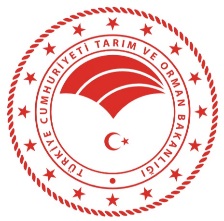 BATMAN İL TARIM VE ORMAN MÜDÜRLÜĞÜİŞ TANIMI VE GEREKLERİ BELGELERİİŞ UNVANI İdari Hizmetler-Evrak Kayıt BirimiBÖLÜMÜ Gıda ve Yem Şube MüdürlüğüDokuman Kodu: TOB.72.İLM.İKS/KYS.FRM.036Revizyon Tarihi: Revizyon No: 00Yürürlük Tarihi:01.10.2021Yürürlük Tarihi:01.10.2021Hazırlayan: Hazırlayan: Onaylayan:Onaylayan:Onaylayan:Kalite Yönetim EkibiBu Dökümanda açıklanan görev tanımını okudum. Görevimi burada belirtilen kapsamda yerine getirmeyi kabul ediyorum.Bu Dökümanda açıklanan görev tanımını okudum. Görevimi burada belirtilen kapsamda yerine getirmeyi kabul ediyorum.Adı Soyadı:Adı Soyadı:Tarih /İmza       BATMAN İL TARIM VE ORMAN MÜDÜRLÜĞÜİŞ TANIMI VE GEREKLERİ BELGELERİİŞ UNVANI İdari Hizmetler - Evrak Kayıt BirimiBÖLÜMÜ Gıda ve Yem Şube MüdürlüğüDokuman Kodu: TOB.72.İLM.İKS/KYS.FRM.036Revizyon Tarihi: Revizyon No: 00Yürürlük Tarihi:01.10.2021Yürürlük Tarihi:01.10.2021Hazırlayan: Hazırlayan: Onaylayan:Onaylayan:Onaylayan:Kalite Yönetim EkibiBu Dökümanda açıklanan görev tanımını okudum. Görevimi burada belirtilen kapsamda yerine getirmeyi kabul ediyorum.Bu Dökümanda açıklanan görev tanımını okudum. Görevimi burada belirtilen kapsamda yerine getirmeyi kabul ediyorum.Adı Soyadı:Adı Soyadı:Tarih /İmza